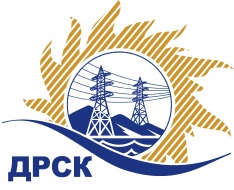 Акционерное Общество«Дальневосточная распределительная сетевая  компания»Протокол заседания Закупочной комиссии по вскрытию поступивших конвертовг. БлаговещенскСпособ и предмет закупки: открытый электронный запрос цен  на право заключения Договора на поставку «Предохранители», закупка 122 р. 1.2 ГКПЗ 2017 г.ПРИСУТСТВОВАЛИ:  члены  постоянно действующей Закупочной комиссии 2 уровня АО «ДРСК» Информация о результатах вскрытия конвертов:В адрес Организатора закупки поступило 5 (пять) Заявок на участие в закупке, конверты с которыми были размещены в электронном виде на Торговой площадке Системы www.b2b-energo.ruВскрытие конвертов было осуществлено в электронном сейфе Организатора закупки на Торговой площадке Системы www.b2b-energo.ru. автоматически.Дата и время начала процедуры вскрытия конвертов с заявками участников: 16:00 (время местное) 28.02.2017 г. (было продлено на 37 мин., 38 cек.)Место проведения процедуры вскрытия конвертов с заявками участников: Торговая площадка Системы www.b2b-energo.ruВ конвертах обнаружены заявки следующих участников:Ответственный секретарь Закупочной комиссии 2 уровня АО «ДРСК»	М.Г. Елисеева Исп. Т.В. Коротаева(4162) 397-205№ 285/МР-В28 февраля 2017№п/пНаименование Участника закупки и его адресЦена заявки на участие в закупке1ООО "ТЭМЗ" (462010, Оренбургская область, Тюльганский р-н, п. Тюльган, ул.Промышленная 13)Заявка, подана 27.02.2017 в 10:07
1 778 623,30 руб. с учетом НДС 1 507 307,88 руб. без учета НДС2ООО "ЭЛИЗ.М" (305044, г Курск, ул Чайковского, д 49В, пом. 2,3)Заявка, подана 27.02.2017 в 09:48
1 781 680,01 руб. с учетом НДС 1 509 898,31 руб. без учета НДС3ООО "Кабельснаб-Электро" (460048, г. Оренбург, ул. Монтажников, 1)Заявка, подана 27.02.2017 в 08:32
1 883 280,00 руб. с учетом НДС 1 596 000,00 руб. без учета НДС4ООО "АТОМ ИНЖИНИРИНГ" (680042, Россия, Хабаровский край, г. Хабаровск, ул. Шелеста, д. 23, оф. 403)Заявка, подана 27.02.2017 в 08:55
2 032 043,41 руб. с учетом НДС1 722 070,69 руб. без учета НДС5ООО "ИНДУСТРИАЛЬНЫЕ РЕШЕНИЯ" (123060, Россия, г. Москва, ул. Маршала Соколовского, д. 11, корп. 2)Заявка, подана 26.02.2017 в 19:45
2 329 335,34 руб. с учетом  НДС 1 974 013,00 руб. без учета НДС